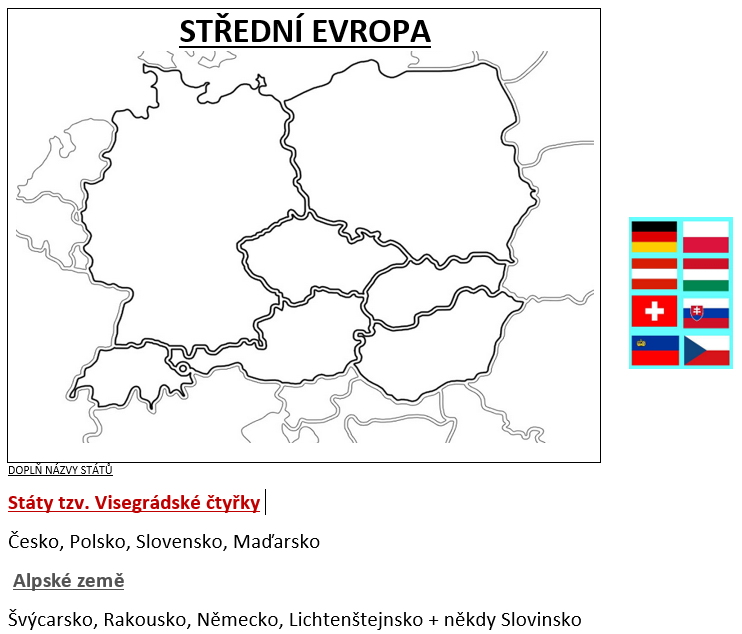 Přírodní podmínky-mírný pás s oceánským aţ kontinentálním podnebím (+vysokohorské)-listnaté a smíšené lesy + nížiny + pahorkatiny, vrchoviny, velehory Vodstvo (řeky – moře)(Dunaj –Černé m.), Labe, Rýn (Severní moře), Odra, Visla (Baltské moře)SOCIOEKONOMICKÉ PODMÍNKYJejich politické zřízení – REPUBLIKA (mimo Lichtejštejnska) Jsou členy Evropské unie (nimo Švýcarska a Lichtejnštejnska)Nerostné bohatství: uhlí, rudy, soliPrůmysl: hutě, strojírny, textilní p., chemický p., potravinářský p.Zemědělství: hlavně Polsko a MaďarskoBohatý cestovní ruchJazyk: germánský, slovanský                         Náboženství: Římsko-katolické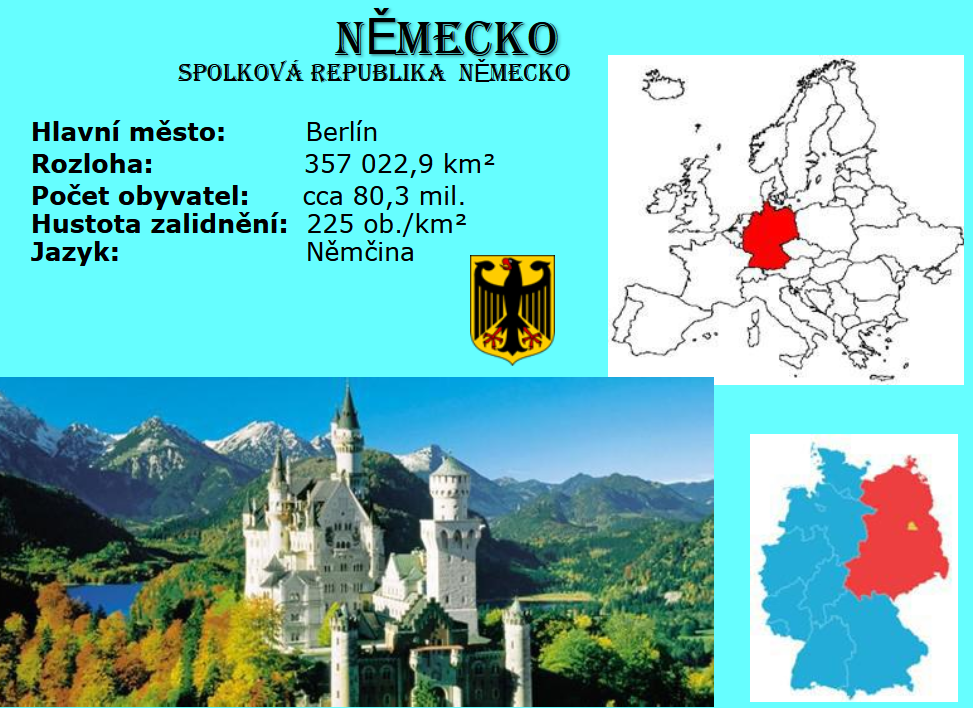 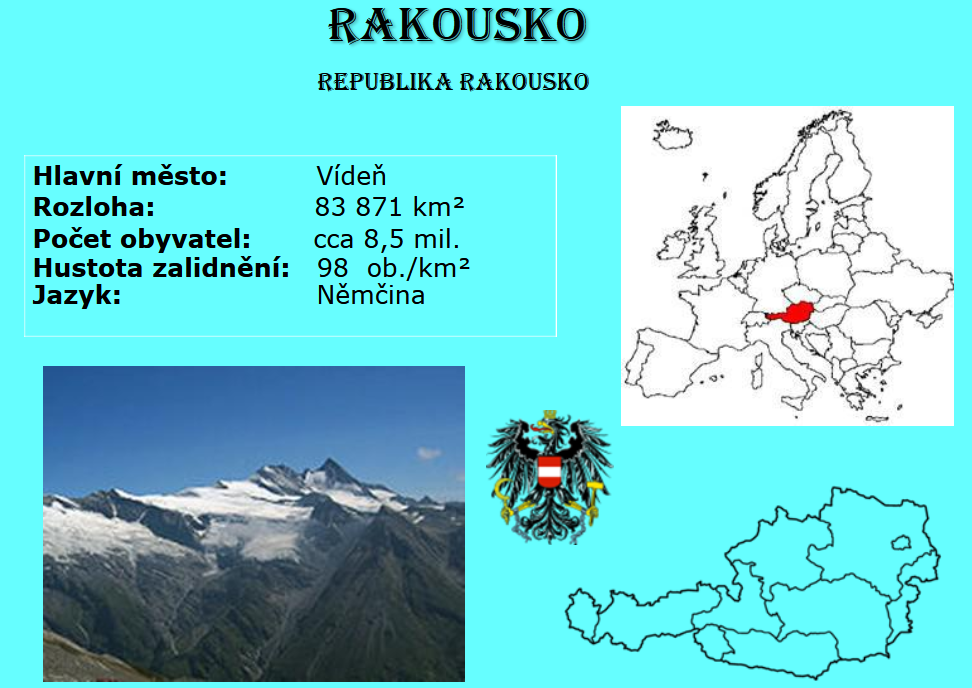 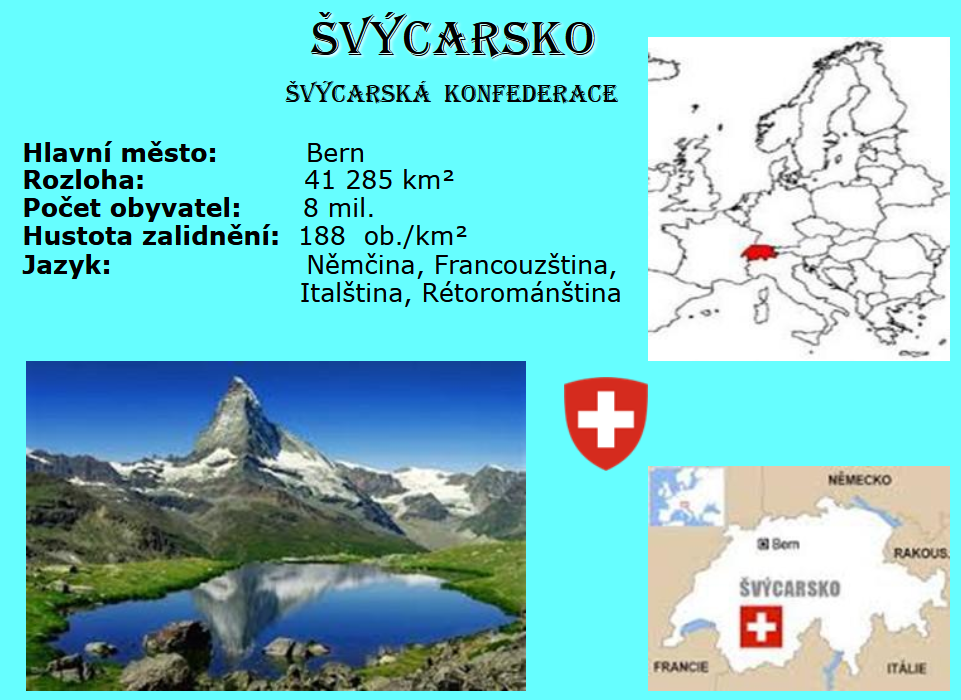 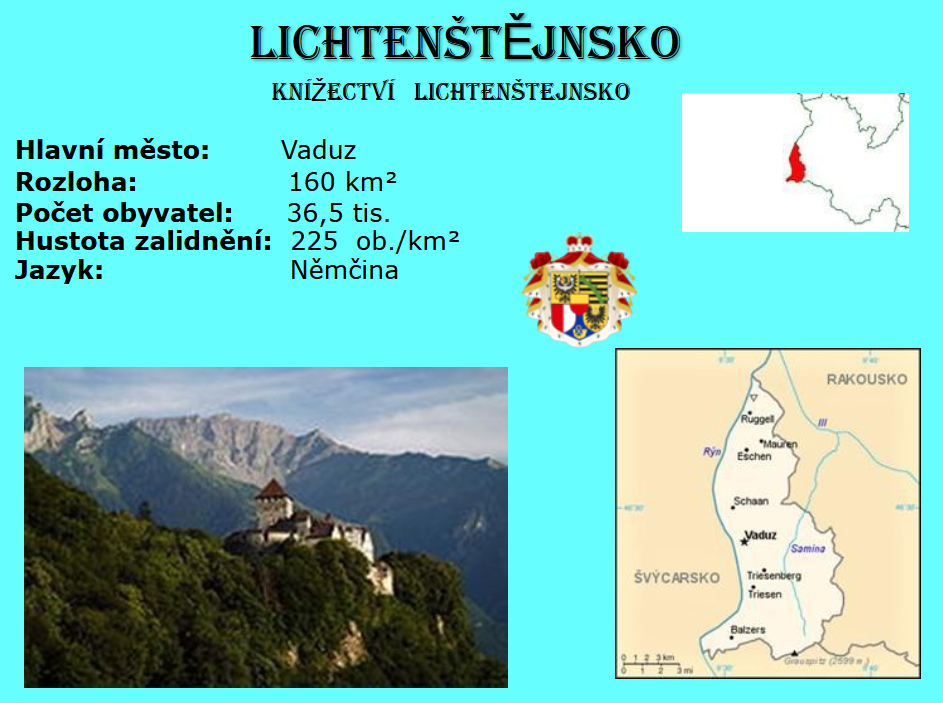 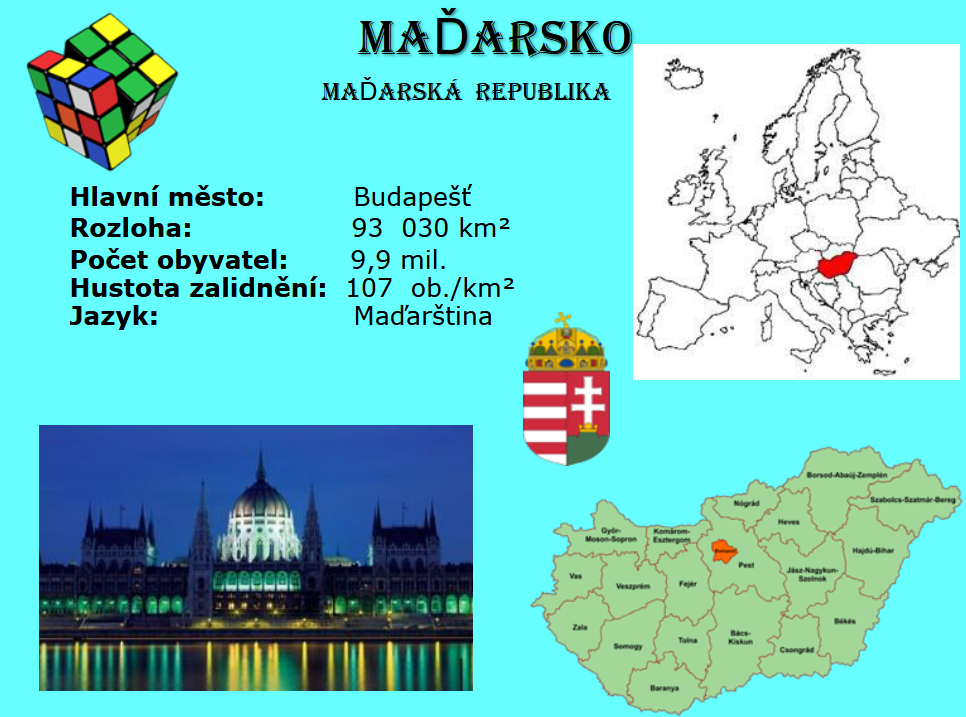 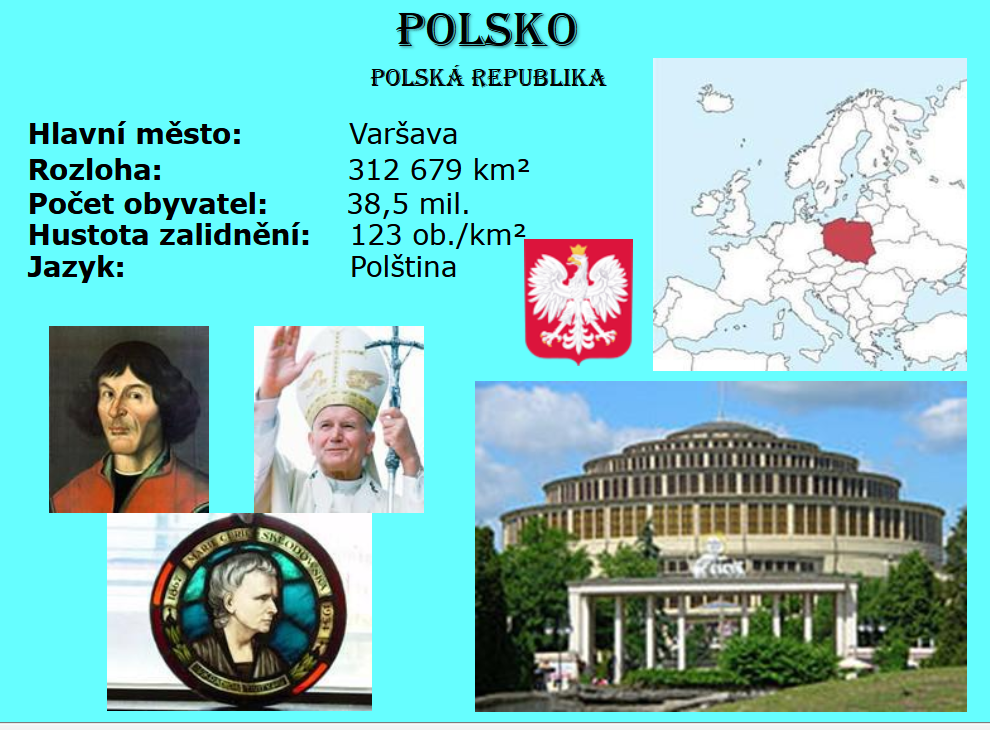 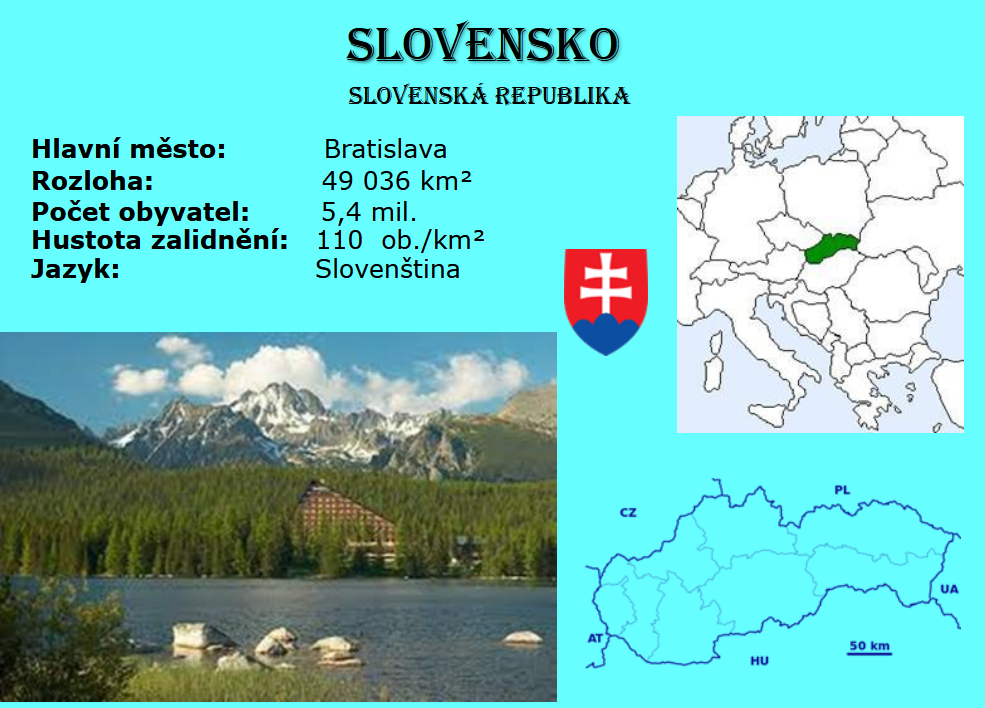 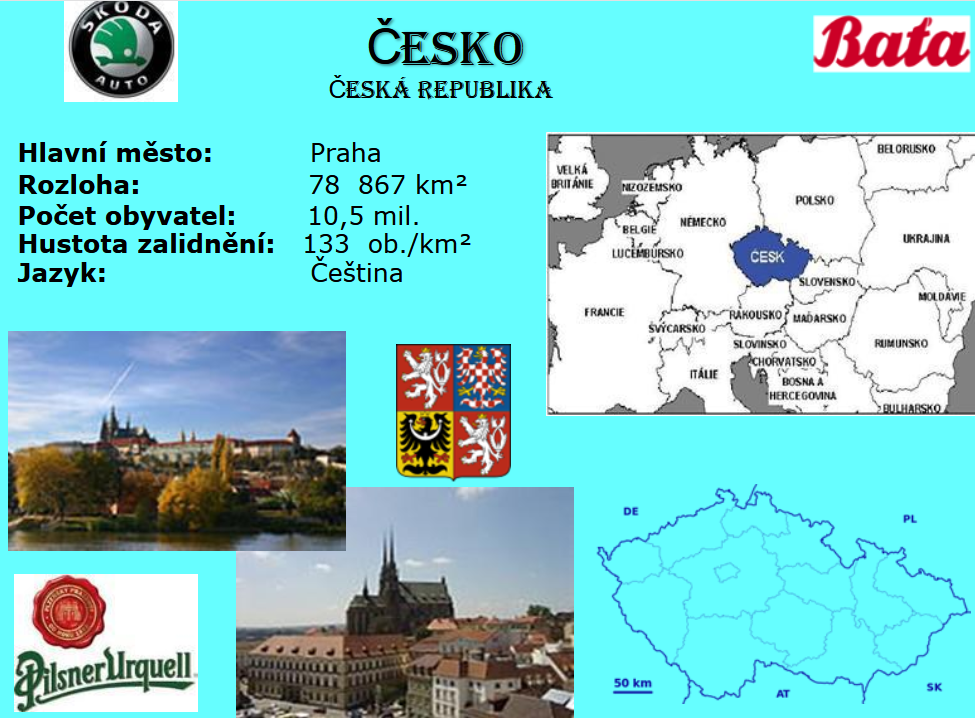 STÁTY tzv. BALKÁNu – Rumunsko, Slovinsko, Chorvatsko, Bosna a Hercegovina, Srbsko, Bulharsko, Makedonie, Albánie, Řecko a TureckoPoloha - Vodstvo (řeky – moře)Jihovýchod Evropy -Balkánský poloostrov   Moře - Jaderské moře, Černé moře, řeka DunajPřírodní podmínkyPřevažují pohoří - Dinárské hory, Karpaty, Stará Planina, Rumunská nížina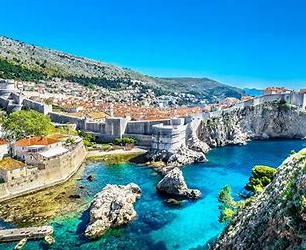 PodnebíVnitrozemské podnebí - Subtropické podnebíJaderské moře - Horká a suchá léta a Teplé a deštivé zimySOCIOEKONOMICKÉ PODMÍNKY Nerostné bohatství: rudy, barevné kovyPrůmysl: hutnictví, strojírenství, potravinářský průmyslZemědělství: pěstování pšenice, kukuřice, tabáku, ovoce a zeleninyBohatý cestovní ruch – díky subtropickému podnebí = turistika především v letním obdobíPobřeží Jaderského a Černého mořeJazyk: románský, slovanský                         Náboženství: Pravoslavné, islámSTÁTY– Portugalsko, Španělsko, Andora, Vatikán, Itálie, Malta, San MarinoPoloha - Vodstvo (řeky – moře)Nejjižnější část Evropy   Moře - středozemní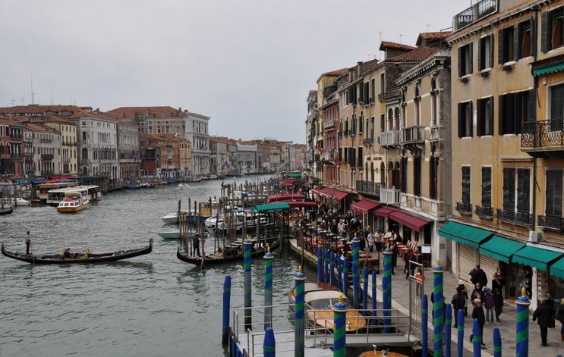 Podnebí Subtropické podnebí předevšímJaderské moře - Horká a suchá léta a Teplé a deštivé zimySOCIOEKONOMICKÉ PODMÍNKYNerostné bohatství: rudy, barevné kovyPrůmysl: spíše chudší země podporovány Evropskou unií (mimo Španělsko, Portugalsko)Zemědělství: olivy, fíky, víno, ovoce, citrusyBohatý cestovní ruch – díky subtropickému podnebí = turistika především v letním obdobíJazyk: románský                     Náboženství: Pravoslavné, islám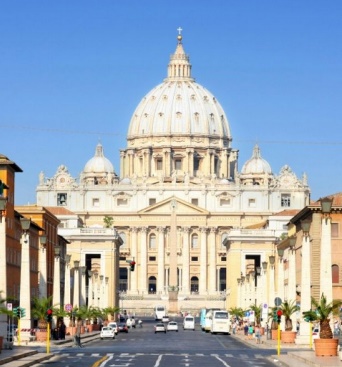 VATIKÁNOficiální název – Stát město Vatikán =nejmenší nezávislý stát světa=je cílem svatého stolce, nejvyšší autority katolické církve=je domovem římského biskupa – tedy PAPEŽEJIHOVÝCHODNÍ EVROPA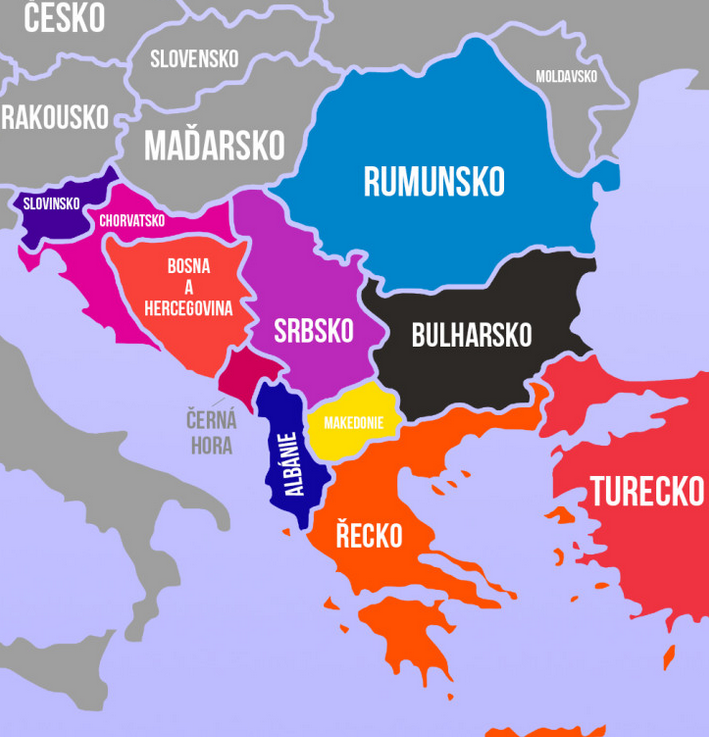 JIŽNÍ EVROPA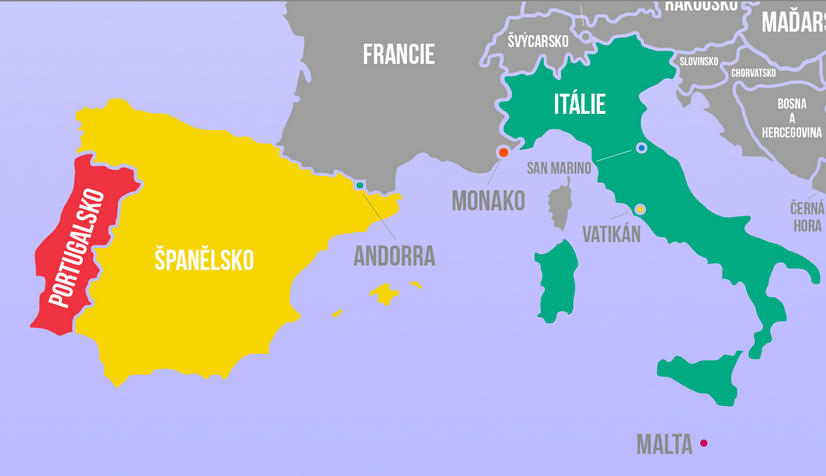 